8-800-22-26-026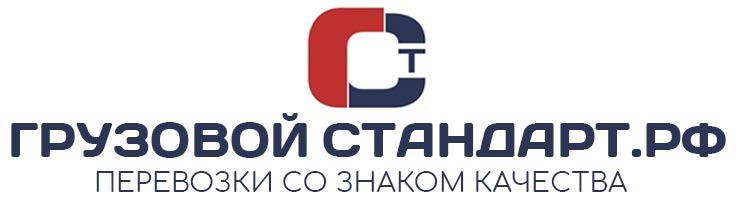 (Бесплатный звонок по РФ)ООО "ГрузовойСтандарт", ИНН/КПП: 3305720866 / 330501001Факт./почт. адрес: Владимирская обл.,  г.Ковров, ул.Муромская, д.16/1ДОГОВОР	ЗА/ 	на перевозку грузов автомобильным транспортом по територии РФВладимирская обл. г. Ковров	" 	" 	201 	годаОбщество с ограниченной ответственностью  "ГрузовойСтандарт", именуемое в дальнейшем "Перевозчик", в лицегенерального директора   Болотова Андрея Александровича,  действующего на основании Устава, с одной стороны, и , 	, именуемое в дальнейшем "Заказчик", в лице, 		, действующего на основании 		, с другой стороны, заключили настоящий договор о нижеследующем:1.Предмет договораВ соответствие с условиями настоящего договора Перевозчик, по заявке Заказчика принимает на себя организацию перевозок грузов в городском и междугороднем автомобильном сообщении и осуществление их обслуживания собственными силами или путем привлечения третьих лиц заключая от своего имени гражданско- правовые договора, оставаясь при этом ответственным перед Заказчиком за их действия.В своей деятельности стороны руководствуются положениями настоящего договора, требованиями Гражданского кодекса РФ, Устава автомобильного транспорта и городского наземного электрического транспорта, Правилами перевозок грузов автомобильным транспортом и другими законодательными актами.2.Организация и условия перевозки грузов автомобильным транспортом2.1.1. Заказчик не позднее чем 24 часа до дня подачи автотранспортных средств под погрузку, направляет Перевозчикузаявку в письменной или устной форме посредством: А) Факсимильной связи: факс 8(4922) 600-00-26Б) Электронной почты: zakaz@gruzstd.ruВ)Через сайт: www.gruzstd.ru, произведя расчет стоимости и сроков доставки, оформив запрос в «Правильном калькуляторе»Г) Позвонив по бесплатному номеру: 8(800)-22-26-026.В заявке Заказчик обязан сообщить следующие данные:Вид перевозки (в составе сборного автомобиля, отдельным тентованным авто, отдельным рефрижераторным авто), маршрут перевозки, наименования и адрес грузоотправителя/грузополучателя, наименовании количество, характер, особые свойства груза, особенности и качества упаковки, стоимость груза, наличие или отсутствие услуги страхования груза, виды погрузки и разгрузки груза, а также при необходимости иную информацию необходимую для надлежащего оказания услуг в рамках настоящего договора.2.1.2 . Перевозчик в короткие сроки обязан дать ответ о возможности осуществления перевозки, стоимости, условий забора и сроков доставки груза и направить по средствам электронной или факсимильной связи в адрес Заказчика договор-заявку (приложение № 1 к договору), Заказчик обязан подтвердить (поставить печать и подпись лично , либо подпись лица имеющего право подписи на основании доверенности или приказа и направить с договором-заявкой Перевозчику данную доверенность или приказ) и направить договор-заявку в адрес Перевозчика, в течении 2 (двух часов) с момента ее отправки тем самым дав согласие на исполнение обязанностей Перевозчика, в случае не подписания договор-заявки Заказчиком , Перевозчик не принимает к исполнению договор-заявку Заказчика.В течение 12 часов с момента согласования договор-заявки согласно п.2.1.2., Перевозчик принимает к исполнению договор-заявку и не позднее чем за 6 часов до погрузки автомобиля, сообщает заказчику данные транспортного средства и экипажа для осуществления перевозки, номера транспортных средств, фамилию имя отчество и паспортные данные водителя или водителей, участвующих в перевозке груза.Данные о расчете стоимости услуг, на официальном сайте  www.gruzstd.ru , не являются публичной офертой.Подписание настоящего договора, заявок, актов, обмен письмами, уведомлениями и иными документамиЗаказчик	Перевозчик/	/М.П.	М.П.осуществляется посредством факсимильной, электронной почты. Стороны признают факсовые (электронные) копии в качестве оригиналов, с дальнейшим получением оригиналов документов по почте или иным средствам почтовой связи.По соглашению Сторон при возможности организовать перевозку, заявка может быть принята в более сжатые сроки.Стоимость груза, предъявляемого к перевозке по одной заявке, не должна превышать 5 (пяти) миллионов рублей. В случае превышения оговоренного размера, стоимость груза указывается в заявке и согласовывается  сторонами.В случае осуществления перевозки в присутствии охранника, заявленного Заказчиком, на которого возлагаются обязательства по обеспечению сохранности груза, обязанность по обеспечению сохранности груза с Перевозчика снимается.3.Правила и обязанности сторонПеревозчик обязан.Организовать перевозки грузов по согласованным с Заказчиком договор-заявками.Направить под погрузку автотранспортные средства в технически исправном состоянии, пригодном для перевозки груза согласно договор-заявки и отвечающем санитарным требованиям.Организовать доставку груза в место назначения в указанный в договор-заявке срок. Если срок доставки не указан, норма пробега определяется исходя  из расчета движения транспортного средства со скоростью:А) в зимнее 300-550 км /24 часа, в летние 400-550 км/24 часа – при перевозке в составе сборной машины. Б) в зимнее 450-650 км /24 часа, в летние 500-650 км/24 часа – при перевозке отдельной тентовой машиной.В) в зимнее 500-650 км /24 часа, в летние 550-750 км/24 часа – при перевозке отдельной рефрижераторной машиной. Зимнее норма действует в период с 01 ноября по 14 мая года, в другой период действует летняя норма.Доставить груз в пункт назначения и обеспечить выдачу его уполномоченному лицу, имеющему полномочия, оформленные соответствующими документами на получение груза.Незамедлительно информировать Заказчика обо всех случаях задержки транспортных средств в пути, которые повлекли или могут повлечь за собой нарушение срока доставки груза или не обеспечить его сохранность с указанием причины возникновения.В случае предоставления услуги страхования груза, Перевозчик обязан застраховать груз в пользу выгода преобретателя (заказчика, грузоотправителя, грузополучателя или иного третьего лица, являющегося собственником груза), на сумму, требуемую Заказчиком. При этом все споры, взаиморасчеты и договорные отношения со страховой компанией осуществляет Перевозчик. Условия и правила страхование грузов размещены на официальном сайте www.gruzstd.ru в разделе страхование грузов.Перевозчик обеспечивает замену автотранспортного средства и перегрузку груза за свой счет и своими силами в случае невозможности его дальнейшего движения по техническим или иным причинам.Нормативное время на замену включает в себя, в городском сообщении 12 (двенадцать) часов, в междугороднем сообщении 24 (двадцать четыре) часа, с обязательным уведомлением Заказчика о произошедшем посредством факса или электронной почты. В данном случае срок доставки увеличивается на 24 (двадцать четыре) часа.Во временной период следования груза предоставить информацию о примерном месте нахождения транспортного средства с грузом разместив информацию на официальном сайте www.gruzstd.ru.Информировать о любых изменениях в согласованной договор-заявке.Принимать груз к перевозке по количеству грузовых мест (паллет, коробов, деталей и. т.п.). Перевозчик не производит сверку груза по соответствию наименования, количества и качества вложений (содержимого) грузовых мест (паллет, коробов, деталей и. т.п.) сопроводительной документации, а также не проверяет содержимое на наличие явных или скрытых дефектов, и не несёт ответственности за выявившиеся в процессе транспортировки и/или приёмке/выдачи груза несоответствия, в том числе за внутреннюю недостачу, потерю товарного вида при целостности наружной упаковки.В момент наступления действий, указанных в п.3.2.7. настоящего договора, обязан оставить груз на ответственное хранение либо отправить груз грузоотправителю, уведомив его об этом..Перевозчик вправе.Совершать юридически значимые действия в отношениях с третьими лицами, услуги (работы) которых необходимы для надлежащего выполнения заявки Заказчика.Не приступать к выполнению при обнаружении недостаточности или отсутствия необходимых сведений о грузе, предоставляемых Заказчиком, а также в случае не оплаты оказываемых услуг в соответствии с п. 4.1.10. настоящего договора.В случае отсутствия упаковки или ее несоответствие характеру и свойствам груза, указанным в завязке или ТТН, ТН, Перевозчик вправе отказаться от приёма груза, что будет являться срывом погрузки по вине Заказчика.Отказаться от выполнения договор-заявки в случае отсутствия правильно оформленных товарно- сопроводительных документов на груз (транспортной и товарно-транспортной накладных).Отступать от указаний Заказчика, если только это необходимо в интересах Заказчика без его уведомления.Заказчик	Перевозчик/	/М.П.	М.П.Использовать несколько транспортных средств для осуществления выполнения своих обязательств по настоящему договору, при этом в случае перегрузки груза из одного транспортного средства в другое составляет соответствующий акт о замене транспортного средства и экипажа.Произвести замену экипажа транспортного средства на маршруте, при этом составив соответствующий акт о замене экипажа.Отозвать транспортные средства в следующих случаях:если загруженный груз не соответствует указанному в заявке и накладной;если упаковка груза не соответствует его характеру.если загрузка груза осуществляется более 24 часов.Во всех этих случаях Перевозчик не несёт  ответственности перед Заказчиком за несостоявшийся рейс, а Заказчикоплачивает Перевозчику штраф в размере 20 % от стоимости услуг, указанных в заявке.Организовать, по письменному запросу Заказчика, сопровождение грузов, их страхование, охрану и выполняет другие предварительно согласованные с ним письменные поручения Заказчика с возмещением обоснованных и документально подтвержденных расходов в соответствии с установленным сторонами порядком.Отказаться от выгрузки груза в случае задержки (простоя) транспортного средства, поданного под выгрузку, если время задержки (простоя) окажется более 12 (Двенадцати) часов с момента прибытия транспортного средства по адресу грузополучателя, а также отказа надлежащего документального оформления передачи (сдачи) груза грузополучателем, уведомив об этом заказчика не позднее чем за 6 (Шесть) часов.Перевозчик вправе удерживать груз или сдать его на ответственное хранение в обеспечении гарантий оплаты своих услуг. В случае наступления ответственности указанной в настоящем пункте Заказчик оплачивает все понесенные расходы Перевозчика по выставленному счету.Заказчик обязан:Направлять заявку на организацию перевозки грузов с указанием всех необходимых реквизитов не позднее чем за 24 часа до планируемой даты выхода транспортного средства на погрузку.Оплачивать услуги Перевозчика, а также вытекающие из оказания услуг другие платежи и сборы, возложенные на Перевозчика как на плательщика за перевозку грузов, возмещать дополнительные расходы Перевозчика, возникшие при перевозках грузов в интересах Заказчика в срок, не превышающий 7 (семи) календарных дней с момента получение соответствующего счета.Предоставлять достаточную и достоверную информацию о грузе, его свойствах (включая физико-химические, конструктивные и иные характеристики, влияющие на сохранное состояние груза, требования к соблюдению температурного режима), а также особенностях перевозки, хранения. Предъявлять груз к перевозке строго в соответствии с номенклатурой, количеством, габаритами и  весом, внесёнными в заявку.Своевременно предоставлять Перевозчику или указанному им лицу, документы необходимые для осуществления перевозки грузов. Заказчик должен обеспечивать правильность заполнения перевозочных документов и оформление всех необходимых сопроводительных документов на груз (в том числе, при необходимости, сертификаты качества, ветеринарные сертификаты, санитарные свидетельства и т.п.). В случае если неверно оформленные и/или не предоставленные необходимые документы  повлекли дополнительные расходы Перевозчика, Заказчик возмещает убытки в полном объеме.В течение 7 (семи) дней с даты получения от Перевозчика актов об оказанных услугах и (или) актов сверки взаиморасчетов подписать и возвратить их Перевозчику или предоставить мотивированный отказ от их подписания. При отсутствии мотивированного отказа в течении трех календарных дней акт считается подписанным, а услуги принятыми без претензий и подлежащими к оплате.Обеспечить надлежащую упаковку грузов, отвечающую условиям транспортировки и характеру груза, предохраняющую от порчи и повреждений в пути следования. Перевозимый груз должен находиться в цельной упаковке, исключающей незаметный доступ (опечатанной, опломбированной и т.п.) с обозначением характера груза и количество вложений. Если при передаче груза представителю Перевозчика выявилось несоответствие качества упаковки требованиям (ветхая упаковка или ее отсутствие, доступ к вложениям и т.п.) Заказчик обязан устранить недостатки самостоятельно либо силами третьих лиц (поставщика, Перевозчика и др.). В противном случае в транспортной накладной делается соответствующая запись, а Заказчик отказывается от каких бы, то ни было претензий по замене, недостачи, несоответствию и т.д. вложений.Обеспечить за свой счет и своими силами или силами грузоотправителя/грузополучателя погрузку/разгрузку транспортного средства в местах и в течение рабочего дня (или до 00.00 часов дня при круглосуточной погрузке/ разгрузке), согласованного сторонами в заявке. При несоблюдении срока погрузки /разгрузки Перевозчик вправе потребовать уплаты штрафа в размере 500 (Пятьсот) рублей за каждый час.Производить погрузку и крепление груза таким образом, чтобы обеспечить выполнение требований безопасности дорожного движения и правил перевозки грузов. При этом общая масса груза не должна превышать 20 (Двадцать) тонн, нагрузка по осям прицепа или полуприцепа 7 (Семь) тонн. В случае выявления в процессе перевозки «перегруза» » (в том числе по осям) Заказчик возмещает Перевозчику убытки в полном объеме если это будет доказано Перевозчиком документально.Заказчик	Перевозчик/	/М.П.	М.П.Обеспечить наличие подъездных путей от автомобильных дорог к пунктам погрузки/выгрузки и содержание этих путей в исправном состоянии, обеспечивающем беспрепятственное и безопасное движение транспортного средства в любое время года.Обеспечить безопасное ведение погрузочно-разгрузочных работ.При погрузке транспортного средства проконтролировать выдачу оригинала транспортной накладной для Перевозчика.Оплатить понесенные расходы Перевозчика по исполнению обязательств, указанных в п. 3.1.10. и п. 3.2.7. настоящего договора в течении 7(семи) банковских дней с момента получения счета и акта понесенных расходов от Перевозчика по электронной почте.Заказчик в правеДавать письменные рекомендации Перевозчику, касающиеся выполнения договор–заявке.Заказчик вправе отказаться от поданных Перевозчиком автотранспортных средств, в следующих случаях.Несоответствие требованиям, указанным в пункте 3.1.2 настоящего договора;Несоответствие транспортного средства требованиям договор-заявки, доверенности;Опоздания транспортного средства на место погрузки, более чем на 8 часов.Заказчик может отменить заявку за 12 часов до начала погрузки, освобождаясь при этом от ответственности за срыв заявки.4.Порядок расчетов.Расчеты между Заказчиком и Перевозчиком за транспортно-экспедиционное обслуживание производятся на основании письменно согласованной стоимости и сроков, указанных в договор-заявке на перевозку. Расчет с третьим лицом, привлеченным для перевозки груза, производится Перевозчиком самостоятельно.Дополнительные расходы в стоимость фрахта не включены и оплачиваются на основании отдельного счета и соответствующих подтверждающих документов. При этом к оплате принимаются обоснованно понесенные дополнительные расходы, связанные с перевозкой по данной заявки и подтвержденные документально, предвидеть которые Перевозчик не мог при получении  заявке Заказчика.Основанием для оплаты оказанных услуг Перевозчика являются факсовые или электронные копии Счёта, Счет- фактуры (если услуга с НДС), акт выполненных работ и сопроводительных документов, указанных в заявке. В случае предоплаты основанием является факсовая или электронная копия Счета.Перевозчик предоставляет факсовые или электронные копии документы согласно п. 4.1.3. Договора в течение 30 (тридцати) дней с момента оказания услуги.Перевозчик предоставляет оригиналы документов согласно п. 4.1.3. Договора в течение 30 (тридцати) дней с момента оказания услуги.4.1.6  Моментом оказания услуг служит выгрузка транспортного средства, подтвержденная документально.Счета Перевозчика оплачиваются Заказчиком с момента получения счета в течении 7 (семи) календарных дней.Основанием для выставления счета служат товарно-транспортные, транспортные накладные и другие документы, оговоренные в договор-заявке.За несвоевременную оплату услуг Перевозчик вправе потребовать от Заказчика уплаты неустойки в размере 0,5% от стоимости перевозки за каждый день просрочки.Обязанность Заказчика по оплате услуг Перевозчика считается выполненной с момента поступления соответствующих денежных средств на расчетный счёт Перевозчика.Условия выполнения перевозки и ее оплаты, оговоренные в договор-заявке, имеют преимущественное значение по отношению к условиям, указанным в настоящем договоре.В случае отказа или уклонения одной из сторон договора от подписания акта выполненных работ она обязана сделать отметку в акте или сообщить об этом другой стороне в течении пяти дней с момента получения акта в противном случае акт считается подписанным, и сторона не подписавшая его и не сделавшая отметку претензий по объему и качеству выполненных работ к другой стороне не имеет.При постоплатной системе платежей рассрочка предоставляется на индивидуальных условиях, и учитывается в момент согласование стоимости перевозки.5.Ответственность сторон.За неисполнение или ненадлежащее исполнение обязанностей, предусмотренных настоящим договором, Стороны несут ответственность в соответствии с условиями настоящего договора и законодательством Российской Федерации.Перевозчик несет ответственность перед Заказчиком за утрату, недостачу или повреждение (порчу) груза в пределах согласованной сторонами стоимости груза при наличии вины Перевозчика, если не докажет, что утрата, недостача или повреждение (порча) груза произошла в следствие обстоятельств, которые Перевозчик не мог предотвратить и устранение которых от него не зависело, в частности Перевозчик освобождается от ответственности:При наличии внутри тарной недостачи, повреждения (порчи) содержимого грузовых мест, переданной в исправной таре и с исправными пломбами.При приеме груза по паллетам и/или коробам, при наличии недостатков упаковки груза, которые не могли быть замечены по наружному виду.Заказчик	Перевозчик/	/М.П.	М.П.В случаи сопровождения груза экспедитором Заказчика и/или грузоотправителя, а также случаи сопровождения груза охраной, привлекаемой Заказчиком по своему желанию, от своего имени.В случае срыва перевозки по вине Заказчика (если информация в договор-заявке оказалась недостоверной, и это привело к срыву перевозки, либо Заказчик отказался от перевозки позднее, чем за один рабочий день до ее начала, либо не предоставил груз в согласованные сроки и т.д.), он выплачивает Перевозчику штраф в размере 20% от стоимости услуг. При переадресовке транспортных средств в иное место погрузки/выгрузки, Заказчик выплачивает неустойку согласованную с Перевозчиком стоимость неустойки рассчитывается из тарифов Превозчика и не может превышать рыночную стоимость перевозки груза по маршруту пере адресации. В случае не согласования цены Заказчик вправе сам организовать доставку груза до новой точки выгрузки.В случае срыва перевозки по вине Перевозчика (если Перевозчик направил транспортное средство не по соответствующее заявке, либо отказался от исполнения перевозки), он выплачивает Заказчику штраф в размере 20 % от стоимости услуг.В случае повреждения транспортного средства при погрузке/разгрузке или транспортировке груза (если ущерб причинён неправильной укладкой груза или грузом большего веса нежели указано в заявке) Заказчик обязан возместить прямой ущерб, причинённый транспортному средству и связанные с повреждением убытки.За несвоевременное выполнение обязательств по погрузке/разгрузке транспортного средства, Заказчик оплачиваетПеревозчику штраф в размере 500 (Пятьсот) рублей за каждый час.За нарушение сроков подачи транспортного средства под погрузку или выгрузку, согласованных сторонами в заявке, Перевозчик уплачивает штраф в размере 1000 (тысяча рублей) за каждые сутки нарушения сроков подачи или доставки.6.Форс-мажор6.1.1.Стороны не несут ответственность за полное или частичное неисполнение обязательств по настоящему Договору, если токовое неисполнение явилось следствием наступления обстоятельств непреодолимой силы (форс-мажор), возникших после заключения настоящего договора в результате событий чрезвычайного характера, которые Стороны не могли ни предвидеть, ни предотвратить разумными мерами, устранить их последствия, надлежащим образом выполняя свои обязанности из настоящего договора и, проявляя разумную предусмотрительность. А именно:все виды стихийных бедствий (наводнение, снегопад, оползни, землетрясение, пожары, эпидемии, эмбарго, забастовки и т.п.,);начало боевых действий в районе осуществления перевозки;принятия соответствующих решений государственными и административными органами.При наступлении форс-мажорных обстоятельств срок исполнения обязательств по Договору переноситься соразмерно времени, в течение которого действовали такие обстоятельства.Сторона, для которой создалась невозможность исполнения обязательств по Договору, должна незамедлительно поставить в известность другую Сторону письменно или по телефону.Действие форс-мажорных обстоятельств должно быть подтверждено соответствующим актом или свидетельством, выданным соответствующими государственными организациями. Свидетельство, выданное соответствующей торговой палатой и иным компетентным органом, является достаточным подтверждением наличия и продолжительности действия непреодолимой силы.7.Порядок решения споров.Стороны Договора будут стараться разрешать все возникающие споры и разногласия путём взаимных встреч, деловой переписке на основе принципов взаимоуважения и признания прав другой стороны.Сторона, получившая претензию, обязана рассмотреть и ответить по существу претензии не позднее десяти дней с момента получения претензии. Претензионный порядок исполненный по электронной почте признается надлежащим.Обязательства, которые могут служить основанием для материальной ответственности Перевозчика, грузоотправителей и грузополучателей при автомобильных перевозках, удостоверяются записями в товарно- транспортных документах, а в случае разногласия между Перевозчиком и грузополучателем (грузоотправителем) - актами установленной формы.По согласованию Сторон для подтверждения факта и размера причиненного ущерба может быть привлечем независимый эксперт. Все расходы на проведение экспертизы относятся на виновную сторону.Претензии о нарушении сроков подачи транспортного средства в место погрузки/разгрузки, а также претензии о применении мер ответственности за не нормативный простой должны быть поданы в срок не позднее 30 (тридцати) дней с момента возникновения оснований на предъявление претензии.В случае если Сторонам не удается достигнуть соглашения по существующим разногласиям путём переговоров, спор подлежит рассмотрению в Арбитражном суде Владимирской области.8.Прочие условия8.1.21. Настоящий Договор вступает в силу с 	г. , и будет действовать до 	г. ,а по взаиморасчетам - до полного их завершения.Заказчик	Перевозчик/	/М.П.	М.П.В случае если ни одна из сторон не заявит о намерении расторгнуть настоящий Договор по истечении срока его действия, действие договора будет ежегодно продлеваться на следующий календарный год.Каждая из сторон вправе в одностороннем внесудебном порядке отказаться от исполнения настоящего Договора, проинформировав об этом другую сторону письменно не позднее, чем 30дней до предлагаемого срока фактического расторжения настоящего Договора.Каждая из Сторон обязана незамедлительно известить другую сторону об изменении своих координат и банковских реквизитов.Договор составлен в двух экземплярах, имеющих одинаковую юридическую силу, по одному для каждой из Сторон.С момента заключения настоящего Договора вся предыдущая переписка и предварительные договорённости теряют юридическую силу.Стороны договорились при выполнении настоящего Договора использовать возможность передачи информации, связанной с выполнением обязательств по договору, всеми способами, принятыми в хозяйственном обороте, включая факс, телеграммы, электронную почту, SMS-информирование, голосовые сообщения.Во всем ином, не урегулированном настоящим Договором,  стороны руководствуются законодательством Р.Ф.9.Адреса и реквизиты сторонЗаказчик	Перевозчик/	/М.П.	М.П.Приложение №18-800-22-26-026(Бесплатный звонок по РФ)ООО"ГрузовойСтандарт" , ИНН: 3305720866, КПП: 330501001Фактический адрес:Владимирская обл.,  г.Ковров, ул.Муромская,  д.16/1 (2 этаж)ДОГОВОР-ЗАЯВКА НА ПЕРЕВОЗКУ ГРУЗА №1112 ОТ 10.05.2017 К ДОГОВОРУ № ЗА 08/05/2017 от 08.05.17 г.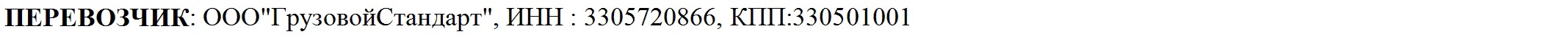 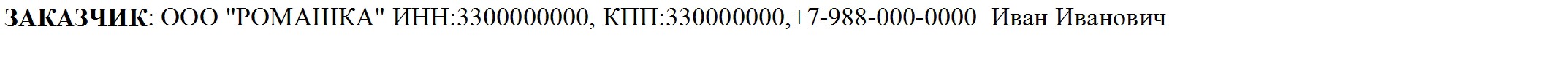 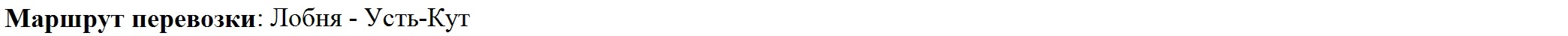 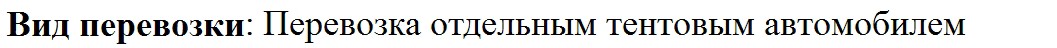 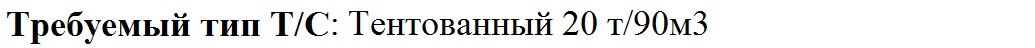 44.14.24.34.44.54.64.7ПОГРУЗКА		РАЗГРУЗКА	4.8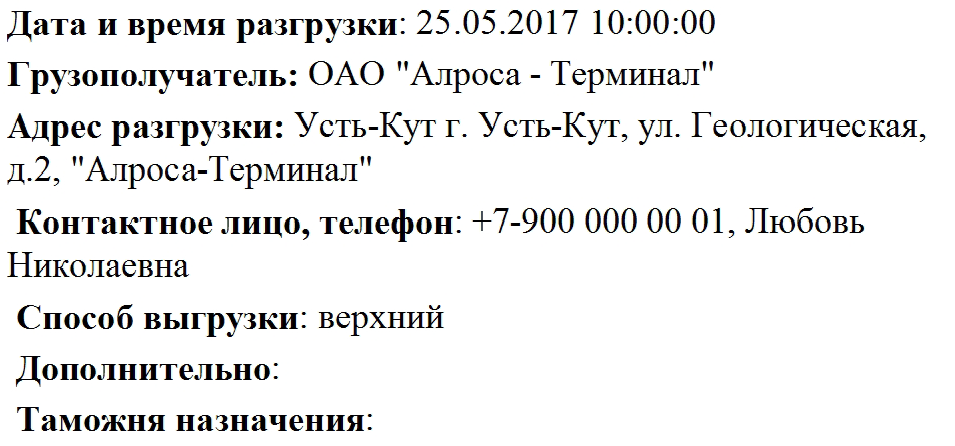 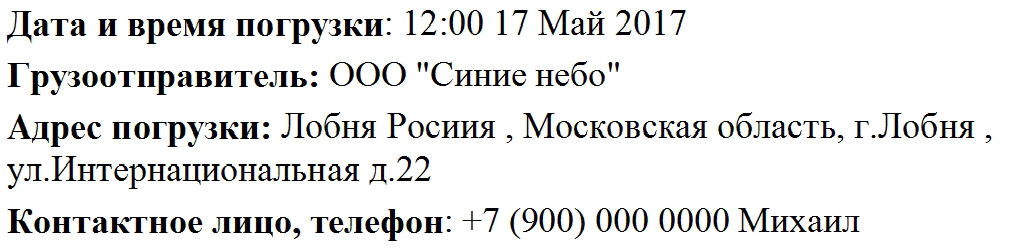 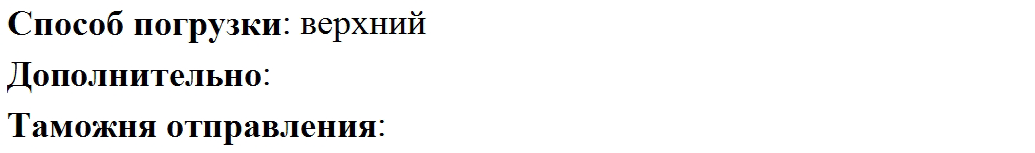 4.94.104.114.124.134.1455.15.25.36Стоимость перевозки Форма оплатыСрок оплаты ПредоплатаДополнительные условия:242 867,00 руб. (Двести сорок две тысячи восемьсот шестьдесят семь рублей 00 копеек) Безналичный  в т.ч  НДС 18%Оплата 100% при подачи автомобиля на выгрузку.Обязанности заказчика:обеспечить погрузку /разгрузку автомобиля в течение 12 часов с момента подачи автомобиля. В случае превышения указанного срока , ЗАКАЗЧИК уплачивает ПЕРЕВОЗЧИКУ штраф за простой А/М, в размере 500 рублей каждыйпоследующий час ожидания погрузки/выгрузки.Производить погрузку и крепления груза таким образом чтобы обеспечить выполнения требований безопасности дорожного движения и правил перевозки грузов.Обязанности перевозчика:1.Обеспечить подачу под погрузку автомобиля удовлетворяющего условиям Договора-Заявки , в техническом исправном состоянии. 2.Контролировать процесс погрузки3.ПЕРЕВОЗЧИК несёт ответственность за сохранность груза с момента принятия его к перевозки от грузоотправителя и до передачи его грузополучателю. Прочие условия:1.Настоящая договор-заявка является офертой принятия условий договора, находящемся на официальном сайте www.gruzstd.ru в разделе "Документы" 2.Стороны договорились, что в вопросах не урегулированными договорными отношениями , они будут руководствоваться законодательством Российской Федерации.ДЛЯ КОРРЕСПОНДЕНЦИИ:КУРЬЕР 601916 , Владимирская обл. г.Ковров ул.Муромская д.16 стр.1 ПОЧТА  601916 , Владимирская обл. г.Ковров ул.Муромская д.16 стр.17 Дополнительные условия перевозки:88.18.38.4Выделенный подвижной состав под погрузку:Тягач Водитель Паспорт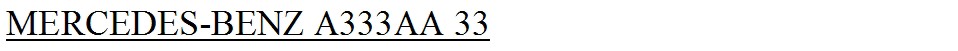 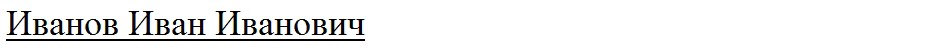 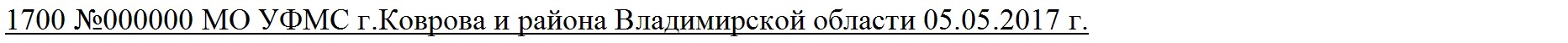 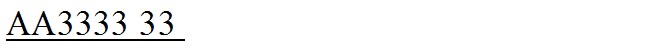 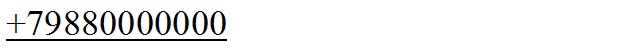 С условиями перевозки согласныЗаказчик: ООО "РОМАШКА" ИНН/КПП: 3300000000/330000000Юр.адр: 123007 , Россия, г.Москва, ул.1-я Магистральная д.1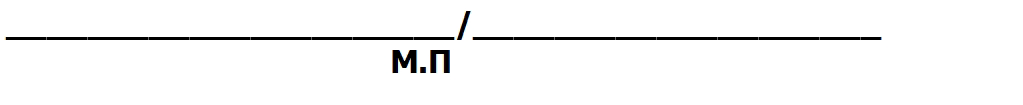 ЗаказчикПеревозчик: ООО"ГрузовойСтандарт" ИНН/КПП: 3305720866/3305720866Юр.адр: 601916, Владимирская обл., г.Ковров , ул.Парковая д.2 корп.2 кв.51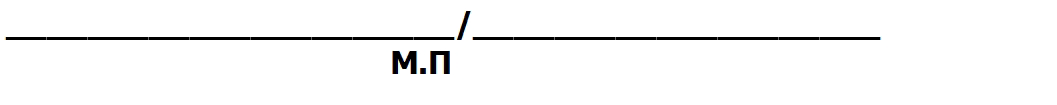 Перевозчик 	 / 		/М.П.	М.П.Страница 7 из 7№ п/пГРУЗЫКол-во местЕд. изм.Вес бруттоОбъем, м. куб.ГабаритыУпаковка4.15Электротехничесие изделия1821800052Палеты/ящики